медицинское заключение об отсутствии противопоказаний по состоянию здоровья для работы в детском учреждении;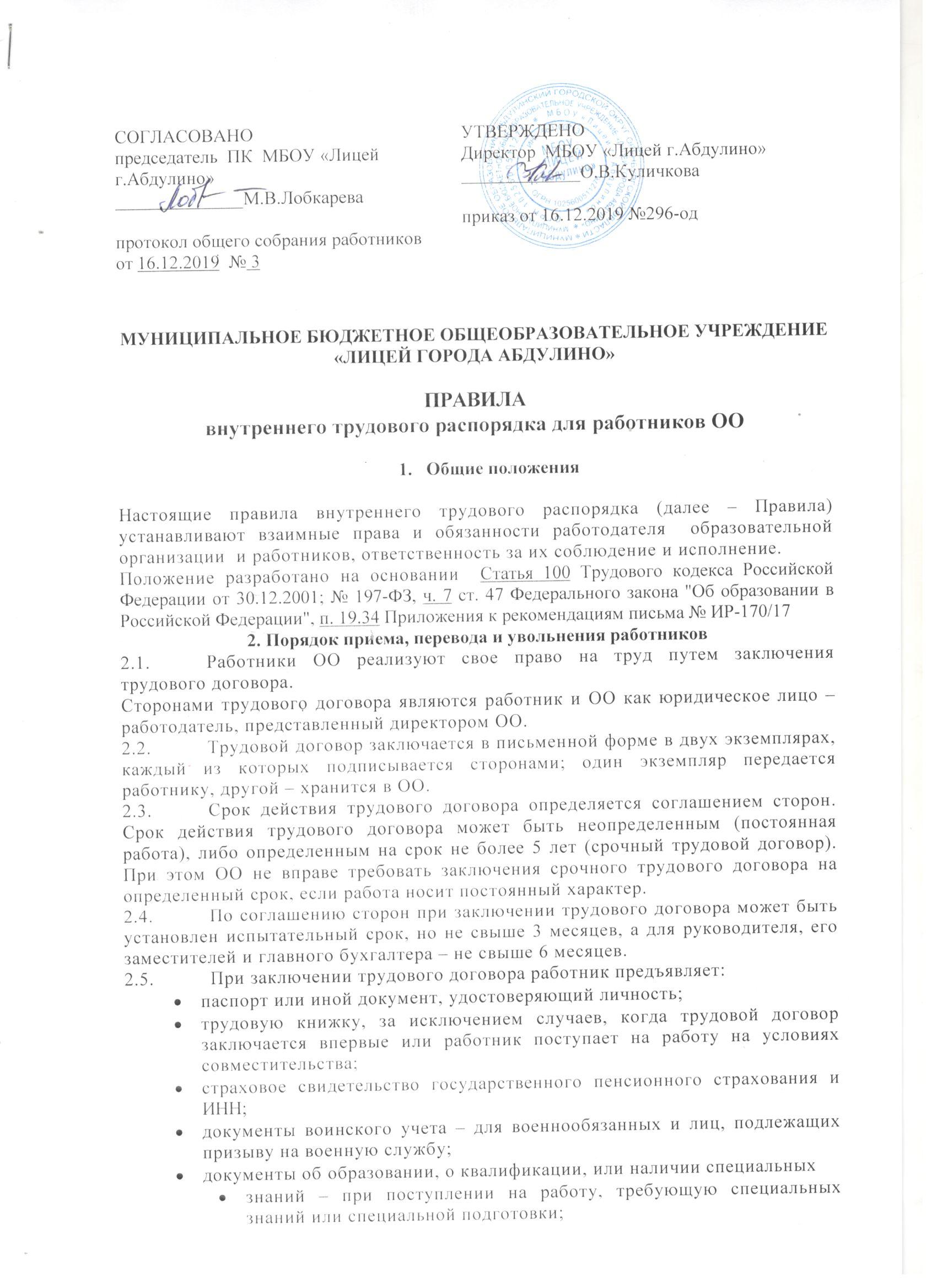 справка о наличии (отсутствии) судимости.При заключении трудового договора впервые трудовая книжка и страховое свидетельство государственного пенсионного страхования оформляются ОО.2.6.	Прием на работу оформляется приказом, который предоставляется работнику под расписку в трехдневный срок.2.7.	При приеме работника на работу или переводе его вустановленном порядке на другую работу администрация ОО обязана под расписку работника:ознакомить с Уставом ОО и коллективным договором;ознакомить с действующими правилами внутреннего трудового распорядка, локальными нормативными актами, определяющими конкретные трудовые обязанности работника;проинструктировать по охране труда и технике безопасности, производственной санитарии и гигиене, противопожарной безопасности и организации охраны жизни и здоровья детей. Инструктаж оформляется в Журнале установленного образца. Работник обязан знать свои трудовые права и обязанности.2.8.	В соответствии с приказом о приеме на работу, администрация ОО обязана в недельный срок сделать запись в трудовой книжке работника. У работающих по совместительству трудовые книжки ведутся по основному месту работы. С каждой записью, вносимой на основании приказа в трудовую книжку, администрация обязана ознакомить ее владельца под расписку в личной карточке.2.9.	На каждого работника ОО ведется личное дело, состоящее из заверенной копии приказа о приеме на работу, копии документа об образовании и (или) профессиональной подготовке, аттестационного листа. Здесь же хранится один экземпляр письменного трудового договора. Личное дело работника хранится в ОО, в т. ч. и после увольнения, до достижения им возраста 75 лет. О приеме работника в ОО делается запись в Книге учета личного состава.2.10.	Перевод работника на другую постоянную работу осуществляется с его письменного согласия.Без согласия работника допускается временный перевод при исключительных обстоятельствах. Указанные обстоятельства, порядок и сроки такого перевода предусмотрены ст. 4, ст. 74 Трудового кодекса Российской Федерации (далее – ТК РФ).2.11.	Работник имеет право расторгнуть трудовой договор в одностороннем порядке, предупредив об этом администрацию письменно за две недели. По истечении срока предупреждения, работник вправе прекратить работу. По договоренности между работником и администрацией трудовой договор может быть расторгнут и до истечения срока предупреждения об увольнении.Прекращение (расторжение) трудового договора по другим причинам может иметь место только по основаниям и с соблюдением порядка и процедур, предусмотренным ТК РФ.2.12.	Днем увольнения считается последний день работы. В день увольнения администрация ОО обязана выдать работнику его трудовую книжку с внесенной в нее и заверенной печатью ОО записью об увольнении, а также произвести с ним окончательный расчет. Записи о причинах увольнения в трудовую книжку должны производиться в точном соответствии с формулировками ТК РФ со ссылкой на соответствующую статью и пункт.3. Основные права и обязанности работников3.1.	Работник ОО имеет права и несет обязанности, предусмотренные условиями трудового договора, а также все иные права и обязанности, предусмотренные ст. 21 ТК РФ и, для соответствующих категорий работников, другими статьями ТК РФ.3.2.	Работник ОО имеет право на:3.2.1.	предоставление ему работы, обусловленной трудовым договором;3.2.2.	рабочее место, соответствующее условиям, предусмотренным государственными стандартами организации и безопасности труда и коллективным договором;3.2.3.	своевременную и в полном объеме выплату заработной платы;3.2.4.	отдых установленной продолжительности;3.2.5.	полную и достоверную информацию об условиях труда и требованиях охраны труда на рабочем месте;3.2.6. 	профессиональную подготовку, переподготовку и повышение квалификации в установленном порядке;3.2.7. 	объединение, включая право на создание профсоюзов;3.2.8. 	участие в управлении ОО в формах предусмотренных трудовым законодательством и Уставом ОО;3.2.9.	защиту своих трудовых прав и законных интересов всеми не запрещенными законом способами;3.2.10.	возмещение вреда причиненного в связи с исполнением трудовых обязанностей;3.2.11. 	обязательное социальное страхование в порядке и случаях, предусмотренных законодательством.3.2.12.   получение  заработной  платы  за текущий месяц не реже чем каждые полмесяца в денежной форме.3.3.	Работник ОО, обязан:3.3.1.	добросовестно выполнять обязанности, предусмотренные в должностной инструкции, трудовом договоре, а также установленные законодательством о труде, Законом РФ "Об образовании", Уставом ОО, Правилами внутреннего трудового распорядка;3.3.2.	соблюдать трудовую дисциплину, работать честно, своевременно и сочно исполнять распоряжения руководителя использовать рабочее время для производительного труда;3.3.3.	воздерживаться от действий, мешающих другим работникам выполнять их трудовые обязанности;3.3.4.	принимать активные меры по устранению причин и условий, нарушающих нормальную деятельность ОО;3.3.5.	содержать свое учебное оборудование и пособия в исправном состоянии, поддерживать чистоту на рабочем месте;3.3.6.	соблюдать установленный порядок хранения материальных ценностей и документов;3.3.7.	эффективно использовать учебное оборудование, экономно и национально расходовать электроэнергию, воду и другие материальные ресурсы;3.3.8.	соблюдать требования техники безопасности и охраны труда, производственной санитарии, гигиены, противопожарной безопасности, предусмотренные соответствующими правилами и инструкциями пользоваться необходимыми средствами индивидуальной защиты;3.3.9.	быть всегда вежливым, внимательным к детям, родителям учащихся и членам коллектива. Не унижать их честь и достоинство, знать и уважать права участников образовательного процесса, требовать исполнения обязанностей, соблюдать законные права и свободы обучающихся и воспитанников,3.3.10.	систематически повышать свой теоретический и культурный уровень, квалификацию;3.3.11.	быть примером достойного поведения на работе, в быту и в общественных местах;3.3.12.	проходить в установленные сроки периодические медицинские осмотры в соответствии с правилами проведения медицинских осмотров, своевременно делать необходимые прививки.3.4.	Педагогические работники ОО несут ответственность за жизнь и здоровье детей. Они обязаны во время образовательного процесса, при проведении внеклассных и внешкольных мероприятий, организуемых ОО, принимать все разумные меры для предотвращения травматизма и несчастных случаев с обучающимися и другими работниками ОО; при травмах и несчастных случаях – оказывать посильную помощь пострадавшим; о всех травмах и несчастных случаях незамедлительно сообщать администрации ОО.3.5.	Круг конкретных трудовых обязанностей (работ) педагогических работников, вспомогательного и обслуживающего персонала ОО определяется их должностными инструкциями, соответствующими локальными правовыми актами и иными правовыми актами.4. Основные права и обязанности администрации ОО4.1.	Администрация ОО в лице директора и/или уполномоченных им должностных лиц имеет право:4.1.1.	заключать, изменять и расторгать трудовые договоры с работниками в порядке и на условиях, установленных ТК РФ и иными федеральными законами;4.1.2.	поощрять работников за добросовестный эффективный труд;4.1.3.	требовать от работников исполнения ими трудовых обязанностей и бережного отношения к имуществу ОО, соблюдения настоящих Правил, иных локальных нормативных актов ОО;4.1.4.	привлекать работников к дисциплинарной и материальной ответственности в установленном порядке;4.1.5.	принимать локальные нормативные акты и индивидуальные акты ОО в порядке, установленном Уставом ОО.4.2. Администрация ОО обязана:4.2.1.	соблюдать условия трудового договора, локальные нормативные акты, условия коллективного договора и права работников;4.2.2.	предоставлять работникам работу в соответствии с трудовым договором;4.2.3.	обеспечивать безопасность труда и условия, отвечающие требованиям охраны и гигиены труда;4.2.4.	контролировать соблюдение работниками ОО обязанностей, возложенных на них Уставом ОО, настоящими Правилами, должностными инструкциями, вести учет рабочего времени;4.2.5.	своевременно и в полном размере оплачивать труд работников;4.2.6.	организовать нормальные условия труда работников ОО в соответствии с их специальностью и квалификацией, закрепить за каждым и них определённое место работы, обеспечить исправное состояние оборудования, здоровые и безопасные условия труда;4.2.7.	обеспечивать работников документацией, оборудованием, инструментами и иными средствами, необходимыми для исполнения ими трудовых обязанностей;4.2.8. 	осуществлять организаторскую работу, направленную на укрепление дисциплины, устранение потерь рабочего времени, рациональное использование трудовых ресурсов, формирование стабильных трудовых коллективов, создание благоприятных условий работы ОО; своевременно принимать меры воздействия к нарушителям трудовой дисциплины, учитывая при этом мнение трудового коллектива;4.2.9. 	совершенствовать учебно-воспитательный процесс. Создавать условия для внедрения научной организации труда, осуществлять мероприятия по повышению качества работы, культуры труда; организовывать изучение,распространение и внедрение передового опыта работников данного и других трудовых коллективов ОО;4.2.10. 	обеспечивать систематическое повышение работниками ОО теоретического уровня и деловой квалификации; проводить в установленные сроки аттестацию педагогических работников, создавать условия для совмещения работы с обучением в ОО;4.2.11. 	принимать меры к своевременному обеспечению ОО необходимым оборудованием, учебными пособиями, хозяйственным инвентарем;4.2.12. 	создавать условия, обеспечивающие охрану жизни и здоровья учащихся и работников ОО, контролировать знание и соблюдение учащимися и работниками всех требований инструкций и правил по технике безопасности, производственной санитарии и гигиене, пожарной безопасности;4.2.13. 	обеспечивать сохранность имущества ОО, сотрудников и учащихся;4.2.14. 	организовывать горячее питание учащихся и сотрудников ОО;4.2.15. 	создавать трудовому коллективу необходимые условия для выполнения им своих полномочий. Способствовать созданию в трудовом коллективе деловой, творческой обстановки, поддерживать инициативу и активность работников, обеспечивать их участие в управлении центром, своевременно рассматривать заявления работников и сообщать им о принятых мерах.4.3.	Принимать все необходимые меры по обеспечению безопасности для жизни и здоровья обучающихся во время образовательного процесса и участия в мероприятиях, организуемых ОО, обо всех случаях травматизма и происшествиях незамедлительно сообщать в управление образованием.5. Рабочее время и его использование5.1.	Режим работы ОО определяется уставом, коллективным договором и обеспечивается соответствующими приказами (распоряжениями) директора ОО.5.2.	График работы школьной библиотеки определяется директором ОО и должен быть удобным для обучающихся.5.3.	Рабочее время педагогических работников определяется учебным расписанием и обязанностями, возлагаемыми на них уставом ОО, настоящими правилами, должностной инструкцией, планами учебно-воспитательной работы. Администрация ОО обязана организовать учет явки на работе и ухода с работы.Часы, свободные от уроков, дежурств, участия во внеурочных мероприятиях, предусмотренных планами ОО, заседаний педагогического совета, родительских собраний учитель вправе использовать по своему усмотрению.Заработная плата педагогическому работнику устанавливается исходя из затрат рабочего времени в астрономических часах. В рабочее время при этом включаются короткие перерывы (перемены). Продолжительность урока 45 и 35 минут устанавливается только для обучающихся. Пересчета количества занятий в астрономические часы не производится ни в течение учебного года, ни в каникулярный период.5.4.	Администрация ОО предоставляет учителям один день в неделю для методической работы при условиях, если их недельная учебная нагрузка не превышает 18 часов, имеется возможность не нарушать педагогические требования, предъявляемые к организации учебного процесса, и нормы СанПиН.5.5.	После начала урока и его окончания учитель и учащиеся должны находиться в учебном помещении. Учитель не имеет права оставлять учащихся без надзора в период учебных занятий, а в случаях, установленных приказом директора ОО, и в перерывах между занятиями.5.6.	Учебная нагрузка на новый учебный год устанавливается до ухода педагога в летний отпуск по письменному соглашению между директором и педагогическим работником и оформляется как приложение к трудовому договору.При определении объема учебной нагрузки должна обеспечиваться преемственность классов, если это возможно по сложившимся в ОО условиям труда.Установленный на начало учебного года объем учебной нагрузки не может быть уменьшен в течение учебного года (за исключением случаев сокращения количества классов, групп, или случаев, предусмотренных ст. 73 ТК РФ).5.7.	Продолжительность рабочего для обслуживающего персонала и рабочих определяется графиком сменности, составляемым с соблюдением установленной продолжительности рабочего времени за неделю или друге учетный период. График утверждается директором ОО.5.8.	Работа в праздничные и выходные дни запрещается. Привлечение отдельных работников ОО (учителей, воспитателей к дежурству и к некоторым видам работ в выходные и праздничные допускается в исключительных случаях, предусмотренных законодательством по письменному приказу администрации. За дежурство или работу в выходные и праздничные дни предоставляются дни отдыха в порядке, предусмотренном ТК РФ, или, с согласия работника, в каникулярное время, не совпадающее с очередным отпуском.Не привлекаются к сверхурочным работам, работам в выходные дни и направлению в длительные походы, экскурсии, командировки в другую местность беременные женщины и работники, имеющие детей в возрасте до трех лет.5.9.	Администрация привлекает педагогических работников к дежурству по ОО. График дежурств составляется на определенный учебный период и утверждается директором ОО. График вывешивается в учительской.5.10.	Время каникул, не совпадающее с очередным отпуском, является рабочим временем педагогических работников. В эти периоды они выполняют педагогическую, методическую и организационную работу в соответствии с трудовым договором и должностной инструкцией в пределах времени, не превышающего их учебной нагрузки до начала каникул. По соглашению администрации ОО и педагога в период каникул он может выполнять и другую работу.В каникулярное время учебно-вспомогательный и обслуживающий персонал ОО привлекается к выполнению хозяйственных и ремонтных работ, дежурству по ОО и другим работам, соответствующим заключенным с ним трудовым договорам и должностной инструкции. По соглашению с администрацией ОО в период каникул работник может выполнять иную работу. Порядок и графики работы в период каникул устанавливаются приказом директора ОО не позднее чем за две недели до начала каникул.5.11.	Заседания школьных методических объединений учителей и воспитателей проводятся не чаще двух раз в учебную четверть. Общие родительские собрания созываются не реже одного раза в год, классные – не реже четырех раз в год.5.12.	Общие собрания трудового коллектива, заседания педагогического совета и занятия школьных методических объединений должны продолжаться, как правило, не более двух часов, родительское собрание – 1,5 часа, собрания школьников – 1 час, занятия кружков, секций – от 45 минут до 1,5 часа.5.13.	Педагогическим и другим работникам ОО запрещается:изменять по своему усмотрению расписание уроков (занятий);отменять, удлинять или сокращать продолжительность уроков и перерывов между ними;удалять обучающихся с уроков (занятий) без предварительного уведомления администрации ОО.5.14.	Администрации ОО запрещается:привлекать учащихся без их согласия и согласия их родителей (законных представителей) к любым видам работ, не предусмотренным образовательной программой и не связанным с обучением и воспитанием. При этом разрешается освобождать обучающихся по их просьбе и/или заявлению их родителей от учебных занятий для выполнения общественных поручений, участия в спортивных соревнованиях, смотрах, конкурсах, олимпиадах и других мероприятиях при условии обеспечения контроля, надзора и иных разумных мер безопасности с учетом возраста и индивидуальных особенностей;отвлекать педагогических работников в учебное время от их непосредственной работы, вызывать их для выполнения общественных обязанностей и проведения разного рода мероприятий;созывать в рабочее время собрания, заседания и всякого рода совещания по общественным делам.5.15.	Родители (законные представители) обучающихся могут присутствовать во время урока в классе (группе) только с разрешения директора ОО или его заместителя. Вход в класс (группу) после начала урока (занятия) разрешается только директору ОО и его заместителям в целях контроля. Не разрешается делать педагогическим работникам замечания по поводу их работы во время проведения урока (занятия), а также в присутствии учащихся, работников ОО и родителей (законных представителей) обучающихся.6.Права, обязанности и ответственность работников, осуществляющих вспомогательные функции6.1. В МБОУ «Лицей г.Абдулино» наряду с должностями педагогическихработников предусматриваются должности административных-хозяйственных, учебно-вспомогательных и иных работников, осуществляющих вспомогательные функции.6.2. Право на занятие данных должностей имеют лица, отвечающие квалификационным требованиям, указанным в квалификационных справочниках, и (или) профессиональным стандартам.6.3. Права, обязанности и ответственность работников образовательных организаций, занимающих данные должности устанавливаются законодательством Российской Федерации, уставом, правилами внутреннего трудового распорядка и иными локальными нормативными актами, должностными инструкциями и трудовыми договорами.6.4. Действие настоящего Положения распространяется на всех работников лицея, осуществляющих вспомогательные функции в МБОУ «Лицей г.Абдулино».6.5. Работники, осуществляющие вспомогательные функции, назначаются и освобождаются от должности директором МБОУ «Лицей г.Абдулино». На период отпуска и временной нетрудоспособности их обязанности могут быть возложены на других сотрудников вспомогательного персонала. Временное исполнение обязанностей в этих случаях осуществляется на основании приказа директора МБОУ «Лицей г.Абдулино», изданного с соблюдением требований законодательства о труде.6.6. Все работники, осуществляющие вспомогательные функции в лицее  занимают закрепленные за ними рабочие места и получают за свою работу денежное вознаграждение в виде должностного оклада согласно штатному расписанию и заключенному трудовому договору.6.7. Необходимый перечень должностей и профессий работников устанавливается штатным расписанием в соответствии с потребностью МБОУ «Лицей г. Абдулино» в кадрах.6.8.В своей деятельности сотрудники вспомогательного персонала руководствуются Конституцией Российской Федерации, Федеральным законом «Об образовании в Российской Федерации», указами Президента Российской Федерации, решениями Правительства Российской Федерации и органов управления образованием всех уровней по вопросам образования и воспитания обучающихся, трудовым законодательством, правилами и нормами охраны труда, техники безопасности и противопожарной защиты, а также Уставом и локальными правовыми актами МБОУ «Лицей г. Абдулино», в том числе Правилами внутреннего трудового распорядка, приказами и распоряжениямидиректора, должностными инструкциями, соблюдают Конвенцию о правах ребенка.6.9.  Деятельность работников, осуществляющих вспомогательныефункции в МБОУ «Лицей г. Абдулино», строится в соответствии с принципами демократии, гуманизма, приоритета общечеловеческих ценностей, жизни и здоровья обучающихся, гражданственности, системности и коллегиальности.6.10. Свою деятельность сотрудники вспомогательного персонала осуществляют в тесном контакте с администрацией, педагогическими работниками МБОУ «Лицей г. Абдулино».6.11. Обязанности-Работники, осуществляющие вспомогательные функции МБОУ «Лицей г. Абдулино», должны знать:6.11.1. Законы и иные нормативные правовые акты, регламентирующие образовательную деятельность; положения и инструкции МБОУ «Лицей г. Абдулино».6.11.2.Структуру образовательного учреждения, его кадрового состава; правила эксплуатации оргтехники; правила пользования приемно-переговорными устройствами и другой техникой в соответствии с должностными инструкциями.6.11.3. Работник обязан:добросовестно исполнять свои трудовые обязанности,возложенные на него трудовым договором;соблюдать правила внутреннего трудового распорядка;соблюдать трудовую дисциплину;выполнять установленные нормы труда;соблюдать требования по охране труда и обеспечению безопасности труда;бережно относиться к имуществу работодателя (в том числе к имуществу третьих лиц, находящемуся у работодателя, если работодатель несет ответственность за сохранность этого имущества) и других работников;незамедлительно сообщить работодателю либо непосредственному руководителю о возникновении ситуации, представляющей угрозу жизни и здоровью людей, сохранности имущества работодателя (в том числе имущества третьих лиц, находящегося у работодателя, если работодатель несет ответственность за сохранность этого имущества).6.12.ПраваРаботники,  осуществляющие вспомогательные функции в МБОУ «Лицей г. Абдулино», имеют права в пределах своей компетенции:возмещение вреда, причиненного ему в связи с исполнением трудовых обязанностей, и компенсацию морального вреда в порядке, установленном Кодексом, иными федеральными законами;обязательное социальное страхование в случаях, предусмотренных федеральными законами;на оборудование рабочего места по установленным нормам, обеспечивающим возможность выполнения ими должностных обязанностей;вносить предложения по совершенствованию работы МБОУ «Лицей г. Абдулино» и технического обслуживания МБОУ «Лицей г. Абдулино»;на занятие должностей, предусмотренных частью 1 статьи 57 Федерального закона «Об образовании в Российской Федерации», отвечая квалификационным требованиям, указанным в квалификационных справочниках, и (или) профессиональным стандартам;на справедливые условия труда, в том числе на условия труда, отвечающие требованиям безопасности и гигиены, права на отдых, включая ограничение рабочего времени, предоставление выходных и нерабочих праздничных дней, оплачиваемого ежегодного отпуска;своевременную и в полном объеме выплату заработной платы в соответствии со своей квалификацией, сложностью труда, количеством и качеством выполненной работы;полную достоверную информацию об условиях труда и требованиях охраны труда на рабочем месте;профессиональную подготовку, переподготовку и повышение своей квалификации;право на участие в управлении образовательной организацией, в том числе в коллегиальных органах управления, в порядке, установленном уставом этой организации;право на участие в обсуждении вопросов, относящихся к деятельности МБОУ «Лицей г. Абдулино», в том числе через органы управления и общественные организации;право на объединение в общественные профессиональные организации в формах и в порядке, которые установлены законодательством Российской Федерации;право на обращение в комиссию по урегулированию споров между участниками образовательных отношений;на защиту профессиональной чести и достоинства, на справедливое и объективное расследование нарушения норм профессиональной этики работников.право на ежегодный основной оплачиваемый отпуск, продолжительностькоторого определяется Правительством РоссийскойФедерации.6.13. Ответственность6.13.1.За неисполнение или ненадлежащее исполнение без уважительных причин Устава и Правил внутреннего трудового распорядка лицея, законных распоряжений директора  МБОУ «Лицей г.Абдулино» и иных локальных нормативныхактов, должностных обязанностей работники, осуществляющие вспомогательные функции, несут дисциплинарную ответственность в порядке, определённом трудовым законодательством.7. Время отдыха7.1.	Очередность предоставления ежегодных оплачиваемых отпусков определяется графиком отпусков, который составляется администрацией ОО с учетом обеспечения нормальной работы школы и благоприятных условий для отдыха работников.Отпуска педагогическим работникам ОО, как правило, предоставляются в период летних каникул. График отпусков утверждается с учетом мнения выборного профсоюзного органа и доводится до сведения работников.Оплачиваемый отпуск в учебный период может быть предоставлен работнику в связи с санаторно-курортным лечением, по семейным обстоятельствам, если имеется возможность его замещения.7.2.	Неоплачиваемые отпуска предоставляются в течение учебного года по соглашению работника с администрацией. Их общий срок не должен превышать, как правило, длительности рабочего отпуска. Краткосрочные оплачиваемые отпуска администрация обязана предоставить в связи с регистрацией брака работника, рождением ребенка и в случае смерти близких родственников продолжительностью до 3 календарных дней.8. Поощрения за успехи в работе8.1.	За образцовое выполнение трудовых обязанностей, успехи в обучении и воспитании детей, продолжительную и безупречную работу, новаторство в труде, эффективную работу и за другие достижения в работе применяются следующие поощрения:объявление благодарности;выдача премии;награждение ценным подарком;награждение почетными грамотами.8.2.	Поощрения применяются администрацией ОО. Выборный профсоюзный орган вправе выступить с инициативой поощрения работника, которая подлежит обязательному рассмотрению администрацией.8.3.	За особые трудовые заслуги работники ОО представляются в вышестоящие органы к награждению орденами, медалями, к присвоению почетных званий, а также к награждению именными медалями, знаками отличия и грамотами, установленными для работников образования законодательством.8.4.	При применении мер поощрения сочетается материальное и моральное стимулирование труда. Поощрения объявляются в приказе (распоряжении), доводятся до сведения всего коллектива ОО и заносятся в трудовую книжку работника.9. Ответственность за нарушение трудовой дисциплины9.1. Нарушение трудовой дисциплины, то есть неисполнение или ненадлежащее исполнение по вине работника обязанностей, возложенных на него трудовым договором, Уставом ОО, настоящими Правилами, Типовым положением об общеобразовательном учреждении, должностными инструкциями и коллективным договором влечет за собой применение мер дисциплинарного или общественного воздействия, а также применение иных мер, предусмотренных действующим законодательством.9.2. За нарушение трудовой дисциплины администрация ОО налагает следующие дисциплинарные взыскания:замечание;выговор;увольнение по соответствующим основаниям.9.3. Дисциплинарные взыскания налагаются только директором ОО. Администрация ОО имеет право вместо наложения дисциплинарного взыскания передать вопрос о нарушении трудовой дисциплины на рассмотрение трудового коллектива, ходатайствовать о пересмотре очередности на получение льгот.9.4. До наложения взыскания от нарушителя трудовой дисциплины должны быть затребованы объяснения в письменной форме. Отказ работника дать объяснения не является основанием для не наложения дисциплинарного взыскания. В этом случае составляется акт об отказе работника дать письменное объяснение.Дисциплинарные взыскания налагаются администрацией непосредственно после обнаружения проступка, но не позднее одного месяца со дня его обнаружения, не считая времени болезни или пребывания работника в отпуске.Дисциплинарное взыскание не может быть наложено после шести месяцев, прошедших со дня совершения проступка. В указанные сроки не включается время производства по уголовному делу.9.5. Дисциплинарное расследование нарушений педагогическим работником ОО норм профессионального поведения и/или Устава может быть проведено только по поступившей на него жалобе, поданной в письменной форме. Копия жалобы должна быть передана данному педагогическому работнику. Ход дисциплинарного расследования и принятие по его результатам решения могут быть преданы гласности только с согласия заинтересованного педагогического работника.9.6. За каждое нарушение трудовой дисциплины может быть наложено только одно дисциплинарное взыскание. При этом должны учитываться тяжесть совершенного проступка, обстоятельства, при которых он совершен, предшествующая работа и поведение работника.9.7. Приказ о наложении дисциплинарного взыскания с указанием мотивов его применения объявляется работнику, подвергнутому взысканию, под расписку в трехдневный срок. Приказ доводится до сведения работников ОО в случаях необходимости защиты прав и интересов учащихся.9.8. Если в течение года со дня наложения дисциплинарного взыскания на работника не налагалось новое дисциплинарное взыскание, то он считается не подвергавшимся дисциплинарному взысканию.		Администрация ОО по своей инициативе или по просьбе самого работника, ходатайству его непосредственного руководителя или представительного органа работников ОО имеет право снять взыскание до истечения года со дня его применения.		В течение срока действия дисциплинарного взыскания меры поощрения, указанные в настоящих Правилах, к работнику не применяются.10. Заключительные положенияПравила внутреннего трудового распорядка утверждаются директором ОО с учетом мнения выборного профсоюзного органа ОО.С Правилами должен быть ознакомлен каждый вновь поступающий на работу в ОО работник под расписку до начала выполнения его трудовых обязанностей.        Экземпляр Правил вывешивается в учительской комнате.